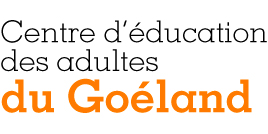 Compréhension de lectureRéparer les vivantsNom : ___________________________________________________Date : ___________________________________Durée : 2h30Mise en situationCritique 1Du cœur à l’ouvrageLe sujet est assurément magnifique : il parle tout simplement du cœur, au sens propre et figuré, dans toutes ses situations et dans toutes ses définitions, cet organe fascinant, ce morceau de vie quasi miraculeux, cette préciosité, ce cœur palpitant, centre du corps humain et de l'humanité.Le sujet est terrible aussi : un jeune homme tombe dans le coma à la suite d’un accident de surf et ne se réveillera jamais. Restent alors deux options pour ses malheureux parents : abréger ses souffrances et donner ses organes ou le laisser là, respirer simplement dans une chambre blanche, sans âme. Le roman retrace le parcours psychologique de cette mère qui va décider de donner les organes de son fils, pour que son cœur aille dans la poitrine d'une autre. Il décrit aussi ce monde secret et ritualisé de la chirurgie cardiaque, des transplantations, des greffes, de tous ces médecins, spécialistes, acteurs des blocs opératoires, à la fois techniciens hors pair et hommes pleins de sentiments. Ce monde secret, souvent méconnu, terriblement angoissant, ce monde en somme morbide, déshumanisé, stérile, qui, laisse pourtant entrevoir toute la puissance des gestes, l'importance capitale de ces actes médicaux et la beauté de ces dons, de ces opérations.Les destins s'entrecroisent, à un rythme à la fois très lent et très enlevé, fait de longues phrases hachées et d'apartés. Le temps, dans le roman de Maylis de Kerangal est extraordinairement dilaté. Au fond, l'opération (prélèvement - transfert - transplantation) se déroule en quelques heures, logique, mais, au travers de son style méticuleux et touffu, l'écrivaine semble vouloir décrire la frénésie, l'ébullition qui se déroule dans la tête de tous ses personnages, utilisant flashback, pensées, descriptions aussi bien médicales que poétiques (et c'est en cela que le cœur est un sujet abordé dans toute ses dimensions) décrivant ainsi la tension, l'enjeu énorme, alenti, pesé, lourd. L'émotion est là, le roman est prenant, tellement le cœur est un sujet fort, immense, colossale et magnifique. C'est triste et splendide à la fois. Je trouve parfois que le style est un peu trop ampoulé mais il sert parfaitement son objet et est tout à fait justifié.Vraiment content de pouvoir lire encore des bouquins de cette trempe aujourd'hui, preuve qu'une génération talentueuse d'écrivains francophones émerge. Un très bon livre, poignant et fort.Thomas AbarnouABARNOU, Thomas, « Du cœur à l’ouvrage », Sens critique, [en ligne], [https://www.senscritique.com] (12 décembre 2019)Critique 2Réparer les vivants: plongée dans l'essence de l'humainÀ partir d'un sujet a priori peu attrayant - une transplantation cardiaque -, Maylis de Kerangal, vedette montante des lettres françaises, signe une véritable plongée dans l'essence de l'humain.Le roman se déroule sur 24 heures, à compter de 5h50 un matin froid alors que le jeune Simon Limbres part faire du surf avec ses copains, jusqu'à 5h49 le lendemain, lorsque son cœur recommence à battre dans le corps de Claire, quinquagénaire en sursis.Entre les deux, on suit toutes les étapes qui mènent à cette transplantation, du constat de mort cérébrale à l'opération elle-même en passant par l'annonce aux parents et leur dure décision à prendre: donner ou pas les organes de Simon?Travaillant dans le même objectif, le personnel médical est la vedette de ce roman qui réussit à être aussi technique que poétique.De son écriture concentrique aux phrases magnifiquement longues dans lesquelles on ne se perd jamais, l'auteure nous dévoile des pans de chaque personne qui entre en scène. Avec toujours comme fil conducteur le cœur de Simon, symbole de la vie et des émotions, nous ramenant à notre condition mortelle avec une sensibilité et une intelligence qui forcent l'admiration.JOSÉE LAPOINTE
Lapointe, Josée. « Réparer les vivants : plongée dans l’essence de l’humain », La Presse, [en ligne]. [https://www.lapresse.ca] (12 décembre 2019)Cerner le contenu de la critique Dégagez le point de vue exprimé par Thomas Abarnou (critique 1) dans sa critique et relevez les principaux arguments qui soutiennent son opinion. Justifiez chaque argument relevé par au moins un exemple issu du texte.   Dégagez le point de vue exprimé par Josée Lapointe (critique 2) dans sa critique et relevez les principaux arguments qui soutiennent son opinion. Justifiez chaque argument relevé par au moins un exemple issu du texte.   Interpréter les textesEn vous appuyant sur votre compréhension des deux textes lus, répondez à la question suivante. Justifiez votre réponse en vous appuyant sur une explication logique ou sur des éléments issus des textes.  Comment interprétez-vous le titre du roman Maylis de Kerangal, Réparer les vivants?Quelle signification peut-on donner aux mots soulignés dans la phrase suivante : «C’est triste et splendide à la fois..» ?Réagir au texteLes critiques littéraires ont généralement pour but d’inciter le lecteur à lire le roman critiqué ou de l’en dissuader. À partir de vos goûts, de vos champs d’intérêt et des impressions suscitées par la lecture de la critique, dites si vous avez envie de lire le roman Réparer les vivants. Justifiez votre réaction en vous appuyant sur des éléments issus du texte. Porter un jugement critiqueLes deux critiques que vous avez lues vous ont permis de découvrir un roman de la francophonie et de vous forger une opinion sur son contenu. Vous formulerez maintenant un jugement sur l'une ou l'autre des critiques. Dans un court texte, présentez votre jugement et justifiez-le en vous appuyant sur au moins deux des critères suivants et sur des exemples issus de la critique : Qualité du résumé du romanPertinence des extraits présentésClarté du point de vue expriméQualité des argumentsEfficacité des procédées utilisésOriginalité du traitement du sujetQualité de l’écritureAutreUn de vos amis vous a parlé du plus récent roman Réparer les vivants de l’auteure Maylis de Kerangal. Puisque son roman précédent ne vous a pas impressionné, vous décidez de lire 2 critiques portant sur ce roman avant de décider si vous allez le lire ou non.Critique #1 Du cœur à l’ouvrageCritique #2 Plongée dans l’essence de l’humain